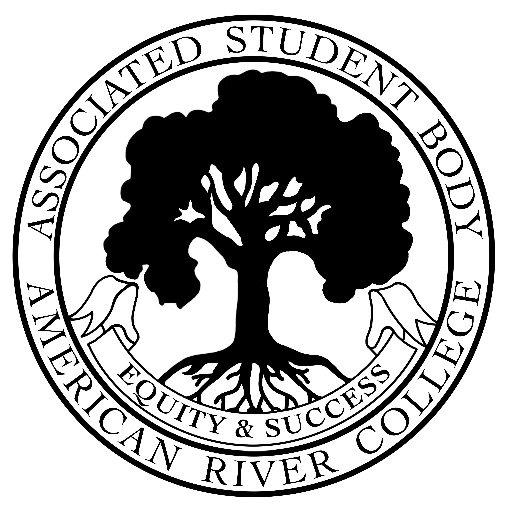                    American River CollegeSenate Resolution	                 Resolution TitleAuthors:Title Full NameWHEREAS, background information text, each sentence will end with a semicolon and will be separated by the word “Whereas”;WHEREAS, text text text text.WHEREAS, text text text text;WHEREAS, the final “Whereas” sentence will be ended with a period punctuation.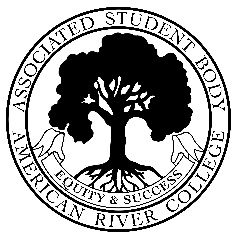 Senate ResolutionTHEREFORE, BE IT RESOLVED, action text, each sentence will end with a semicolon and will be separated by the phrase “Be it Resolved” and then toward the end “Be it Further Resolved”;BE IT RESOLVED, text text text text;BE IT FURTHER RESOLVED, text text text text;BE IT FURTHER RESOLVED, text text text text;LET IT FINALLY BE RESOLVED, that the final “Resolved” will be closed with a period punctuation.Let it be known that this resolution is herebyAPPROVED/VETOEDon the _____ day of _________________, _______.Signed, ______________________________________________Naomi Dasari, Student Senate President